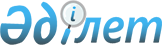 Об образовании избирательных участков по Шетскому району
					
			Утративший силу
			
			
		
					Решение акима Шетского района Карагандинской области от 25 февраля 2015 года № 01. Зарегистрировано Департаментом юстиции Карагандинской области 2 марта 2015 года № 3010. Утратило силу решением акима Шетского района Карагандинской области от 4 января 2019 года № 01
      Сноска. Утратило силу решением акима Шетского района Карагандинской области от 04.01.2019 № 01 (вводится в действие со дня его первого официального опубликования).
      В соответствии c пунктами 1, 2 статьи 23 Конституционного Закона Республики Казахстан от 28 сентября 1995 года "О выборах в Республике Казахстан", статьей 37 Закона Республики Казахстан от 23 января 2001 года "О местном государственном управлении и самоуправлении в Республике Казахстан", аким Шетского района РЕШИЛ:
      1. Образовать избирательные участки по Шетскому району согласно приложению.
      2. Признать утратившим силу решение акима Шетского района от 21 ноября 2011 года № 01 "Об образовании избирательных участков по Шетскому району" (зарегистрировано в Реестре государственной регистрации нормативных правовых актов за № 8-17-124, опубликован в газете "Шет шұғыласы" от 22 ноября 2011 года № 47 (10.356)).
      3. Контроль за исполнением настоящего решения возложить на руководителя аппарата акима района Тлегенову А.Е.
      4. Настоящее решение вводится в действие со дня его первого официального опубликования. Избирательные участки по Шетскому району
Избирательный участок № 715 
      Центр: село Аксу – Аюлы, районный дом культуры.
      Границы: улица Шортанбай Жырау дома начиная с № 1 по № 269, улица Абая дома начиная с № 1а, 2 по № 28, улица Жангутты би дома начиная с № 1 по № 134, улица Жапакова дома начиная с № 1 по № 42, улица Кулейменова дома начиная с № 1 по № 65, улица Кумжон дома начиная с № 1 по № 14. Избирательный участок № 716
      Центр: село Енбекшил, начальная школа.
      Границы: улица Шабанбай би дома начиная с № 1 по № 27. Избирательный участок № 717
      Центр: село Актобе, начальная школа.
      Границы: улица Байсейта дома начиная с № 1 по № 31. Избирательный участок № 718
      Центр: село Аксу, Аксу-Аюлинского сельского округа, начальная школа.
      Границы: улица Сенкибай би дома начиная с № 1 по № 17. Избирательный участок № 719
      Центр: село Кайракты, начальная школа.
      Границы: улица Жидебай батыра дома начиная с № 1 по № 30. Избирательный участок № 720 
      Центр: село Нураталды, дом культуры.
      Границы: улица Бугылы дома начиная с № 1 по № 30, улица Достык дома начиная с № 1 по № 16, улица Уалихан дома начиная с № 1 по № 16, улица Байзакова дома начиная с № 1 по № 17, улица А. Молдагуловой дома начиная с № 1 по № 24, улица С. Сейфуллина дома начиная с № 1 по № 12, улица Нураталды дома начиная с № 1 по № 18. Избирательный участок № 721 
      Центр: село Аксу, Нураталдинского сельского округа, основная школа.
      Границы: улица С. Сейфуллина дома начиная с № 1 по № 10, улица Ы. Алтынсарина дома начиная с № 1 по № 20. Избирательный участок № 722 
      Центр: село Аккияк, начальная школа.
      Границы: улица Талды дома начиная с № 1 по № 14. Избирательный участок № 723
      Центр: село Шопа, начальная школа.
      Границы: улица Бугылы дома начиная с № 1 по № 16, улица Достык дома начиная с № 1 по № 19. Избирательный участок № 724
      Центр: село Кызылкой, дом культуры.
      Границы: улица Абая дома начиная с № 1 по № 21, улица Бейбитшилик дома начиная с № 1 по № 34, улица Тауелсиздик дома начиная с № 1 по № 15. Избирательный участок № 725 
      Центр: село Талды, дом культуры.
      Границы: улица Д. Смайлова дома начиная с № 1 по № 21, улица Сенкібай батыра дома начиная с № 1 по № 10, улица Рустема Мажитова дома начиная с № 1 по № 10, улица Наршоккена дома начиная с № 1 по № 19, улица И. Кишкентаева дома начиная с № 1 по № 12, улица Ж. Байтуова дома начиная с № 1 по № 11, улица Бейбитшилик дома начиная с № 1 по № 16, улица А. Кунанбаева дома начиная с № 1 по № 14, улица Жанажурт-Байбала дома начиная с № 1 по № 24. Избирательный участок № 726 
      Центр: село Берекетты, начальная школа.
      Границы: улица Акшокы дома начиная с № 1 по № 4. Избирательный участок № 727 
      Центр: село Жана-Журт, начальная школа.
      Границы: улица Талды дома начиная с № 1 по № 6. Избирательный участок № 728 
      Центр: село Кызылтау, дом культуры.
      Границы: улица Тагылы дома начиная с № 1 по № 6, улица Бирлик дома начиная с № 1 по № 79. Избирательный участок № 729 
      Центр: село Карасаз, начальная школа.
      Границы: улица Койтас дома начиная с № 1 по № 12. Избирательный участок № 730
      Центр: село Акбауыр, основная школа.
      Границы: улица Достык дома начиная с №1 по № 8, улица М. Акимжанова дома начиная с № 1 по № 23. Избирательный участок № 731
      Центр: село Красная Поляна, дом культуры.
      Границы: улица Гаражная дома начиная с № 1 по № 14, улица Дворука дома начиная с № 1 по № 18, улица Звездная дома начиная с № 1 по № 11, улица Карамурунская дома начиная с № 1 по № 24, улица Комарова дома начиная с № 1 по № 27, улица Ленина дома начиная с № 1 по № 18, улица Набережная дома начиная с № 1 по № 23. Избирательный участок № 732
      Центр: село Пикет, начальная школа.
      Границы: улица Байтерек дома начиная с № 1 по № 18, улица Женис дома начиная с № 1 по № 14, улица Наурыз дома начиная с № 1 по № 15. Избирательный участок № 733 
      Центр: село Дерипсалы, начальная школа.
      Границы: улица Бирлик дома начиная с № 1 по № 4, улица Нур дома начиная с № 1 по № 6. Избирательный участок № 734 
      Центр: село Карамурын, начальная школа.
      Границы: улица Бейбитшилик дома начиная с № 1 по № 12, улица Достык дома начиная с № 1 по № 4. Избирательный участок № 735 
      Центр: село Жылыбулак, здание крестянского хозяйства "Жылыбұлақ".
      Границы: улица Жылыбулак дома начиная с № 1 по № 4. Избирательный участок № 736
      Центр: поселок Дария, средняя школа.
      Границы: улица Абая дома начиная с № 1 по № 18, улица Ауезова дома начиная с № 1 по № 13, улица Жамбыла дома начиная с № 1 по № 13, улица Желтоқсан дома начиная с № 1 по № 12, улица Интернациональная дома начиная с № 1 по № 9, улица Маметовой дома начиная с № 1 по № 9, улица А. Молдагуловой дома начиная с № 1 по № 11, улица Момышулы дома начиная с № 1 по № 8, улица С. Сейфуллина дома начиная с № 1 по № 7. Избирательный участок № 737 
      Центр: село Унирек, дом культуры.
      Границы: улица Унирек дома начиная с № 1 по № 22, улица Тагылы дома начиная с № 1 по № 9, улица Сарыарка дома начиная с № 1 по № 22, улица Бугылы дома начиная с № 1 по № 18, улица Бейбитшилик дома начиная с № 1 по 14. Избирательный участок № 738 
      Центр: село Куттыбай, здание начальной школы.
      Границы: улица Бесагаш дома начиная с № 1 по № 16. Избирательный участок № 739
      Центр: село Кармыс, начальная школа.
      Границы: улица Тесик-Тас дома начиная с № 1 по № 30. Избирательный участок № 740
      Центр: село Тумсык, начальная школа.
      Границы: улица Уста дома начиная с № 1 по № 21. Избирательный участок № 741 
      Центр: село Бурма, дом культуры.
      Границы: улица Байшагирова дома начиная с № 1 по № 30, улица Мира дома начиная с № 1 по № 38, улица Молодежная дома начиная с № 1 по № 15, улица Парковая дома начиная с № 1 по № 20, улица Строительная дома начиная с № 1 по № 26, улица Центральная дома начиная с № 1 по № 14, улица Школьная дома начиная с № 1 по № 37. Избирательный участок № 742
      Центр: село, Мухтар, основная школа.
      Границы: улица Бозшаколь дома начиная с № 1 по № 11, улица Мухтар дома начиная с № 1 по № 16, улица Мектеп дома начиная с № 1 по № 4. Избирательный участок № 743
      Центр: село Акой, дом культуры.
      Границы: улица Акой дома начиная с № 1 по № 11, улица Кажымукана дома начиная с № 1 по № 5, улица Казыбек би дома начиная с № 1 по № 6, улица Сейфуллина дома начиная с № 1 по № 6, улица Чепурченко дома начиная с № 1 по № 4, улица Школьная дома начиная с № 1 по № 9. Избирательный участок № 744
      Центр: село Батык, средняя школа.
      Границы: улица Абая дома начиная с № 1 по № 9, улица Батык дома начиная с № 1 по № 18, улица Жамбыла дома начиная с № 1 по № 33, улица Жезказганская дома начиная с № 1 по № 17, улица Майлина дома начиная с № 1 по № 4, улица Сейфуллина дома начиная с № 1 по № 9. Избирательный участок № 745
      Центр: село Нура, средняя школа.
      Границы: улица Н. Абдирова дома начиная с № 1 по № 11, улица Шабанбай би дома начиная с № 1 по № 28, улица Сейфуллина дома начиная с № 1 по № 12, улица Муканова дома начиная с № 1 по № 8, улица Абая дома начиная с № 1 по № 27, улица Н. Байсейтулы дома начиная с № 1 по № 22. Избирательный участок № 746
      Центр: поселок имени С. Сейфуллина, дом культуры.
      Границы: улица Маясар-акына дома начиная с № 1 по № 26, улица Н. Абдирова дома начиная с № 1 по № 50 и 77, улица Казыбек-би дома начиная с № 1 по № 42, улица Жамбыла дома начиная с № 1 по № 42, улица Достык дома начиная с № 1 по № 25, улица Наурыз дома начиная с № 1 по № 34, улица Б. Шамиев дома начиная с № 1 по № 12, улица М. Маметовой дома начиная с № 1 по № 16, улица Гагарина дома начиная с № 1 по № 16, улица Береке дома начиная с № 1 по № 21, улица Крупская дома начиная с № 1 по № 28, улица Женис дома начиная с № 1 по № 14, улица Абай дома начиная с № 1 по № 23, улица Бугылы дома начиная с № 1 по № 42 и 54, улица Шевченко дома начиная с № 1 по № 12, улица Т. Аубакирова дома начиная с № 1 по № 27, улица Бейбитшилик дома начиная с № 1 по № 39, улица Байгозы-батыр дома начиная с № 1 по № 42 и 51, улица С. Сейфуллина дома начиная с № 1 по № 31. Избирательный участок № 747
      Центр: поселок Акадыр, детско – юношеская спортивная школа.
      Границы: улица Деповская дома № 11, 3а, 6, 48а, 48, 9, 13, 22, 26, 33, 34, 43, 1, 2, 3, 42, 39, 18, 1а, улица Тепловозная дома № 5, 12, 9, 10, 2, 14, 16, 18, 20, 24, 25, 26, 13, 1, 4, 38, 44, 10а, 7, улица Северная дома № 40, 37, 30, 31, 28, 29, 22, 36, 14, 10, 9, 20, 39, улица Победа дома № 9, 5, 6, 25, 13, 19, 10, 10а, 12, 30, улица Желтоксан дома № 10, 12, 15, 15а, 14, 16, 18, 24, 26, 28, 37, 30, 32, 41, 47, 45, 51, 36, 1, 2, 3, 4, 7, 8, 9, 11, 20, 22, 27, 29, 35, 34, 43, улица Ержан би дома № 40, 49, 41, 43, 45, 38, 39, 36, 32, 37, 35, 31, 29, 25, 16, 17, 19, 14, 15, 11, 2, 4, 6, 8, 8а, 10, 9, 5, 4а, 44, 42, 13, 23, 48, 9а, 27, 3, 30, 12, 8, 6а, 7, 17а, улица К. Рыскулбеков дома № 6, 1, 11, 13, 17, 21, 23, 25, 29, 30, 30а, 38, 6а, 52, 59, улица Школьная дома № 6, 13, 24, улица Пионерская дома № 8, 9, 19, улица Сейфуллина дома № 1, 2, 3, 4, 5, 6, 7, 14, 20, 24, 28, 23, 32, 38, 13, 25, 27, улица Панфилова дома № 33, 32, 10, 11, 14, 16, улица Молдагуловой дома № 1, 1а, 2, 5, 8, 10, 9, 12, 14, 18, 20, 22, 24, 19, 7, улица Мира дома № 4, 10, 20, 27, 29, 26, 32, 34, 38, 40, 42, 44, 46, 48, 52, 54, 56, 37, 38, 39, 41а, 31а, 50, 41, 28, улица Матросова дома № 64, 3, 1а, 9, 11, 25, 1, 2, 4а, 4, 10, 12, 16, 20, 7, 9, 43, 24, 48, 41, 44, 38а, 26, 46, 45, 47, 17, 38, 8, 39, 40, 41, 35, 36, 37, 15, 3а, 42, улица Кушикбай батыра дома № 1, 4, 13, 15, 16, 16а, 16б, 18, 20, 22, 24, 24а, 26, 28, 28а, 30, 32, 34, 36, 38, 40, 42, 31, 45, 47, 53, 59, 61, 63, 69, 71, 73, 65, 55, 41, Пекарский переулок дома №1, 2, 3, 4, 6, улица Абая дома № 2а, 3а, 1а, 4, 5, 7, 9, 11, 13, 15, 18а, 20, 22, 24, 26, 32, 34, 36, 19, 21, 23, 25, 27, 29, 31, 35, 37, улица Тагылы дом № 10, улица Разъезд 906 км дом № 8, улица Ахмет Абраймова дома № 1, 2, 3, 3а, 4, 5, 6, 7, 8, 9, 6а, 6б, 3б, 4а, 2а, улица Мухамеджанова дома № 1, 3, 5, 7, 11, 13, 15, 17, 19, 29, 12, 62, 66, 63, 2, 9, 25, 27, 64, улица Бедрова дома № 1, 2, 3, 4, 5, 6, 7, 8, 9, 10, 11, 2а, 19а, 13, улица Первомайская дома № 1, 3, 5, 2, 8, 10, 12, улица Т. Аубакирова дома № 1, 2, 3, 4, 5, 6, 7, 8, 9, 11, 12, 13, 14, 15, 16, 10. Избирательный участок № 748
      Центр: поселок Акадыр, школа – лицей имени Ю.А.Гагарина.
      Границы: улица Экспедиционная дома № 1, 2, 3, 4, 5, 6, 7, 8, 9, 10, 11, 13, 15, 10, 18, улица Сатпаева дома № 2, 4, 6, 8, 10, 12, 14, 16, 23, улица Колбасина дома № 2, 4, 6, 8, 10, 12, 1, 3, 5, 7, 9, 11, 13, улица Есимгалиева дома № 1, 2, 4, 6, 7, 8, 10, 12, 14, 16, улица Геологов дома № 1, 2, 3, 4, 5, 6, 7, 8, 9, 10, 11, 12, 13, 14, 15, 16, улица Агыбай батыра дома № 18а, 20а, 21, 20, 18, 16, 14, 12, 10, 8, 6, 4, 2, 1, 3, 5, 7, улица Независимости Казахстана дома № 1, 3, 9, 8а, 18а, 18, улица Байгозы батыра дома № 1, 2, 3, 4, 5, 6, 7, 8, 9, 10, 11, 12, 13, 14, Микрорайон дома № 1, 2, 3, 4, 5, 6, 7, 8, 9, 10а, 10, 11, 12, 13, 14, 15, 16, 17, 18, 19, 20, 23, 21, 22, 1а, 19а, улица Сакена дома начиная № 1 по № 24, улица Жамбыла дома № 2, 3, 4, 6, 8, 10, 12, 14, 16, 18, 20, улица Курмангазы дома № 2, 3, 4, 9, 10, 11, 16, 8, улица Абая дома № 1, 2, 3, 4, улица Туякова дома №1, 2, 5, 7, 9, 11, 15, 16, 19, 22, 24, 25, 26, 27, 28, 29, 33, 35, 37, 39, 41, 43, 13, 17, 21, 18, 20, 35а, 32, улица Смагулова дома № 1, 1а, 3а, 4, 6, 7, 9, 10, 11а, 23, 12, 14, 13, 15, 15а, 17, 21, 11, 16, 18, 20, 22, 23, 19, улица Абая дома № 57, 58, 53, 46, 48, 50, 50а, 52, 52а, 52б, 54а, 54б, улица Уалиханова дома № 1, 2, 3, 4, 5, 6, 7, 8, 9, 10, 11, 12, улица Жарылгап батыра дома № 10, 2, 9, 5, 3, 28, 22, 24, 42, 32, 47, 10а, 1, 4, 6, 7, 8, 11, 12, 13, 14, 15, 16, 18, 19, 20, 21, 23, 25, 26, 27, 28, 29, 30, 31, 33, 34, 38, 40, 43, 45, 36, улица Автомобилистов дома № 1, 2, 3, 13, 16, 10, улица Ардагерлер дома № 1, 2, 3, 4, 5, 6, 8, 7, 9, 10, 11. Избирательный участок № 749 
      Центр: поселок Акадыр, средняя школа имени М. Маметовой.
      Границы: улица Қыздарбекова дома № 1, 2, 5, 6, 7, 8, 9, 10, 11, 12а, 13, 14, 17, 18, 19, 20, 21, 22, 23, 24, 26, 27, 28, 29, улица Горем дома № 1, 2, 3, 4, 5, 6, 7, 8, 9, 10, 11, 12а, 13, 14, 15, 16, 17, 18, 19, 20, 30, 22, 23, 24, 25, 26, 27, 28, 30а, улица Аэродромная дома № 1, 1а, 3, 5, 7, 11, 17, 29, 33, 26, 37, 41, 41а, улица Путейская дома № 1, 1а, 2, 3, 4, 5, 6, 7, 8, 10, 11, улица Пролетарская дома № 1, 2, 2а, 4, 13, 15, 8, 12, 18, 31, 14а, 33, 29, 3, 9, 21, Казарма 931 км дома № 1, 3, 2, 4, 5, улица Орынбек Бекова дома № 1, 3, 7, 7а, 9, 2, 4, 5, 5а, 4а, 1а, 3а, 5б, 13, 15, 17, 27, 8, 10, 12, 10а, 33, 18, 37, 24, 26, 39, 41, 28, 32, 43, 45, 47, 48, улица К. Оспанова дома № 1, 1а, 2, 2а, 2б, 3а, 4а, 6а, 4, 6, 9, 13, 14, 15, 16, 18, 20, 22, 24, 27, 26, 28, 3, 30, 35, 38, 43, 40, 42, 48, 47, 49, 51, 53, 57, 25, 18а, 28а, 45, 7, 17, улица Мадиева дома № 1, 2, 3, 4, 5, 6, 7, 8, 9, 10, улица Акчатауская дома № 19, 16, 14, 13, 11, 9, 7, 5, 3, 2, 1, улица Баритова дома № 6, 1а, 1б, 12, 14, 1, 9, 36, 15, 17, 19, 21, 23, 50, 27, 54, 29, 31, 56, 60, 68, 35, 37, 72, 70, 11, 13, 25, 71, дом учителей № 1, улица Средняя дома № 1, 24, 30, 38, 40, 46, 47, 8, улица Станционная дома № 34, 30, 26, 24, 33, 31, 29, 17, 10, 8, 4, 5, 3, 2, 2а, 1, 6, улица Рабочая дома № 22, 2, 6, 8, 10, 12, 14, 7, 9, 11, 17, 23, 28, 30, 32, 34, 36, 38, 31, 42, 21, 28а, 33, 19, улица Железнодорожная дома № 1, 2, 3, 4, 5, 6, 7, 8, улица С. Оразаева дома № 21, 25, 22, 24, 23, 26, 27, 28, 29, 30, 16, 15, 10, 9, 8, 11, 14, 13, 12, 7, 6, 5, 4, 1, 2, 3, 18, 20, 17, 19, улица Правда дома № 4а, 6, 7, 8, 17, улица Почтовая дома № 1, 2, 3, 4а, 5, 8, 9, 9а, 10, 11, 13, 15, 16, 18, 19, 20, 21, 22, 23, 6, 7, 14, улица Московский дома № 1, 2, 3, 4, 5, 6, 7, 13, дома Сельхозтехники дома начиная с № 1 по № 6, улица Целинная дома начиная с № 1 по 8. Избирательный участок № 750 
      Центр: село Аксарлы, начальная школа.
      Границы: улица Станционная дома начиная с № 1 по № 15, улица Вокзальная дома начиная с № 1 по № 12. Избирательный участок № 751
      Центр: поселок Акшатау, дом культуры.
      Границы: улица Байсейт дома начиная с № 1 по № 40, улица Дия - Кажы дома начиная с № 1 по № 33, улица Абая дома начиная с № 1 по № 20, улица Аралбаева дома начиная с № 1 по № 30, улица Карьерный дом № 1, улица Торговый дома начиная с № 1 по № 18, улица Кирова № 1, улица Шоссейный дома с № 1-2, улица Больничный дом № 1, улица Махметова дома начиная с № 1 по № 17, улица Школьный дома начиная с № 1 по № 10, улица Торговый дома начиная с № 1 по № 20, улица Садовая дома № 1, 2, улица Сейфуллина дома начиная с № 1 по № 5, улица Бостандык дом № 1, улица Смагулова дома № 1-2, улица Нуржанова дома начиная с № 1 по № 16, улица Бейбитшилик дома начиная с № 1 по № 6, улица Шахтера дома № 1, 2, улица Восточная дома начиная с № 1 по № 4, улица Степная дома начиная с № 1 по № 4, улица Октября дома начиная с № 1 по № 5, улица Стадионная дома начиная с № 1 по № 3, улица Ауезова дома начиная с № 1 по № 5, улица Байтурсынова дома № 1, 2. Избирательный участок № 752 
      Центр: село Жарылгап батыр, средняя школа имени Жарылгап батыра.
      Границы: село Жарылгап батыра, поселка Акшатау. Избирательный участок № 753
      Центр: село Каргалы, здание школы.
      Границы: село Каргалы поселка Акшатау. Избирательный участок № 754
      Центр: поселок Акжал, дом культуры "Шугыла".
      Границы: улица Абая дома начиная с № 1 по № 17, улица Агыбай батыра дома начиная с № 1 по № 9, улица Алтынсарина дома начиная с № 1 по № 13, улица Аубакирова дома начиная с № 1 по № 10, улица Бейбитшилик дома начиная с № 1 по № 5, улица Дуйсенбая дома начиная с № 1 по № 8, улица Елеген батыра дома начиная с № 1 по № 8, улица Жаманкара дома начиная с № 1 по № 5, улица Желтоксан дома начиная с № 1 по № 8, улица Казыбек би дома начиная с № 1 по № 21, улица Молдагуловой дома начиная с № 1 по № 7, Сатбаева дома начиная с № 1 по № 30, улица Сейфуллина дома начиная с № 1 по № 23, улица Уалиханова дома начиная с № 1 по № 20. Избирательный участок № 755 
      Центр: село Карабулак, начальная школа.
      Границы: село Карабулак поселка Акжал Избирательный участок № 756 
      Центр: поселок Жамбыл, здание школы.
      Границы: улица Дорожная дома начиная с № 1 по № 10, улица Рудничная дома начиная с № 1 по № 4, улица Советская дом № 1, улица Труда дом № 1, улица Фабричная дом № 1, улица Школьная дом № 1, улица Горняков дома начиная с № 1 по № 4. Избирательный участок № 757 
      Центр: село Верхнее Кайракты, здание школы.
      Границы: село Верхнее Кайракты, Нижне Кайрактинского сельского округа. Избирательный участок № 758 
      Центр: поселок Мойынты, дом культуры.
      Границы: улица Таныбай батыра дома начиная с № 1 по № 53, улица К. Байсеитовой дома начиная с № 1 по № 15, улица Т. Рыскулова дома начиная с № 1 по № 48, улица Шашубая дома начиная с № 1 по № 32, улица Абая дома начиная с № 1 по № 35, улица Сейфуллина дома начиная с № 1 по № 22, улица Кыздарбека дома начиная с № 1 по № 17, улица М. Маметовой дома начиная с № 1 по №21, улица Б. Момышулы дома начиная с № 1 по № 21, улица Микрорайон дома начиная с № 1 по № 10, поселок Моинты село Акбулак. Избирательный участок № 759 
      Центр: село Киикты, дом культуры.
      Границы: улица Речная дома начиная с № 1 по №14, улица Горная дома начиная с № 1 по № 8, улица Западная дома начиная с № 1 по № 42, улица Вокзальная дома начиная с № 1 по № 23, улица Клубная дома начиная с № 1 по №30, улица Школьная дома начиная с № 1 по № 23. Избирательный участок № 760 
      Центр: село Босага, дом культуры.
      Границы: улица Агыбая дома начиная с № 1 по № 5, улица Айкумбекова дома начиная с № 1 по № 22, улица Бектурсынова дом № 18, улица Восточный дом № 13, улица Жарылгап батыра дома № 1, 2, улица Канды караша дома начиная с № 1 по № 8, улица Кулжанбекова дома начиная с № 1 по № 12. Избирательный участок № 761 
      Центр: село Кызылтау, начальная школа имени Байгозы батыра.
      Границы: улица 60 лет Октября дома начиная с № 1 по № 11, улица Гагарина дома начиная с № 1 по № 5, улица Интернациональная дома начиная с № 1 по № 4, улица К. Мынбаева дома начиная с № 1 по № 14, улица Комсомольская дом № 1, улица Сейфуллина дома начиная с № 1 по № 14, улица Северная дома начиная с № 1 по № 5. Избирательный участок № 762 
      Центр: село Коктенколь, дом культуры.
      Границы: улица Кистафина дома начиная с № 1 по № 16, улица Коктенколь дома начиная с № 1 по № 32, улица Новая дома начиная с № 1 по № 13, улица Сейфуллина с № 1 по №1 8, улица Садовая дома начиная с № 1 по № 32, улица Транспортная дома начиная с № 1 по № 26, улица Центральная дома начиная с № 1 по № 7, улица Толек батыра дома начиная с № 1 по № 37. Избирательный участок № 763 
      Центр: село Жыланды, начальная школа.
      Границы: улица Байгозы батыра дома начиная с № 1 по № 18. Избирательный участок № 764 
      Центр: село Алихан, основная школа.
      Границы: улица Кушикбай батыра дома начиная с № 1 по № 43, улица 43 разъезд дома начиная с № 1 по № 9. Избирательный участок № 765 
      Центр: Разъезд, начальная школа.
      Границы: Населенный пункт Разъезд Коктенкольского сельского округа. Избирательный участок № 766 
      Центр: село Ортау, средняя школа.
      Границы: улица Байгозы батыра дома начиная с № 1 по № 8, улица Ардагерлер дома начиная с № 1 по № 19, улица Тендік дома начиная с № 1 по № 5, улица Сейфуллина дома начиная с № 1 по № 6, улица Аубакирова дома начиная с № 1 по № 4, улица Еркиндик дома начиная с № 1 по № 3. Избирательный участок № 767 
      Центр: село Жумыскер, дом культуры.
      Границы: село Жумыскер Таглинского сельского округа. Избирательный участок № 768
      Центр: село Кызылту, основная школа.
      Границы: село Кызылту Таглинского сельского округа. Избирательный участок № 769 
      Центр: село Нижнее Кайракты, дом культуры.
      Границы: улица К. Сатбаева дома начиная с № 1 по № 12, улица Кадыр батыра дома начиная с № 1 по № 5, улица Абая дома начиная с № 1 по № 12, улица Жарылгап батыра дома начиная с № 1 по № 4, улица К. Макажанова дома начиная с № 1 по № 6, улица Дерипсал батыра дома начиная с № 1 по № 4, улица М. Ауэзова дома начиная с № 1 по № 7, улица С. Сейфуллина дома начиная с № 1 по № 4, улица Б. Орынбека дома начиная с № 1 по № 10, улица Аккошкар батыра дома начиная с № 1 по № 7, улица Курмангазы дома начиная с № 1 по № 4, улица Т. Рымбекулы дома начиная с № 1 по №4, улица Жанибекова дома начиная с № 1 по № 6, улица К. Нуржанова дома начиная с № 1 по № 12, улица С. Ахметулы дома начиная с № 1 по № 12, улица Кабанбай батыра дома № 1, 2, улица Шортанбай батыра дома начиная с № 1 по № 5. Избирательный участок № 770 
      Центр: село Успен, дом культуры.
      Границы: улица Новостройка дома начиная с № 1 по № 17, улица Южная дома начиная с № 1 по № 9, улица Школьная дома начиная с № 1 по № 31, улица Центральная дома начиная с № 1 по № 31, улица Садовая дома начиная с № 1 по № 21, улица Станционная дома начиная с № 1 по № 38, Избирательный участок № 771
      Центр: село Айгыржал, основная школа имени М. Жапакова.
      Границы: улица Мамыра дома начиная с № 1 по № 27. Избирательный участок № 772 
      Центр: село Еркиндик, средняя школа.
      Границы: улица Мектеп дома начиная с № 1 по № 30, улица Каражартас дома начиная с № 1 по № 47, улица Темиржолшылар дома начиная с № 1 по № 31. Избирательный участок № 773 
      Центр: село Аксу – Аюлы, здание кафе "Мерей".
      Границы: улица Тлеулина дома начиная с № 1 по № 115, улица Дербисалы батыр дома начиная с № 1 по № 63, улица Сейфуллина дома начиная с № 64 по № 220. Избирательный участок № 774 
      Центр: поселок Акжал, основная школа.
      Границы: улица Алимшайхы дома начиная с № 1 по № 8, улица Касымжанова дома начиная с № 1 по № 5, улица Сарыарка дома начиная с № 1 по № 11, улица Жамбула дома начиная с № 1 по № 5.
					© 2012. РГП на ПХВ «Институт законодательства и правовой информации Республики Казахстан» Министерства юстиции Республики Казахстан
				
Исполняющий обязанности
акима района
Б. Толеукулов